HAVA DURUMU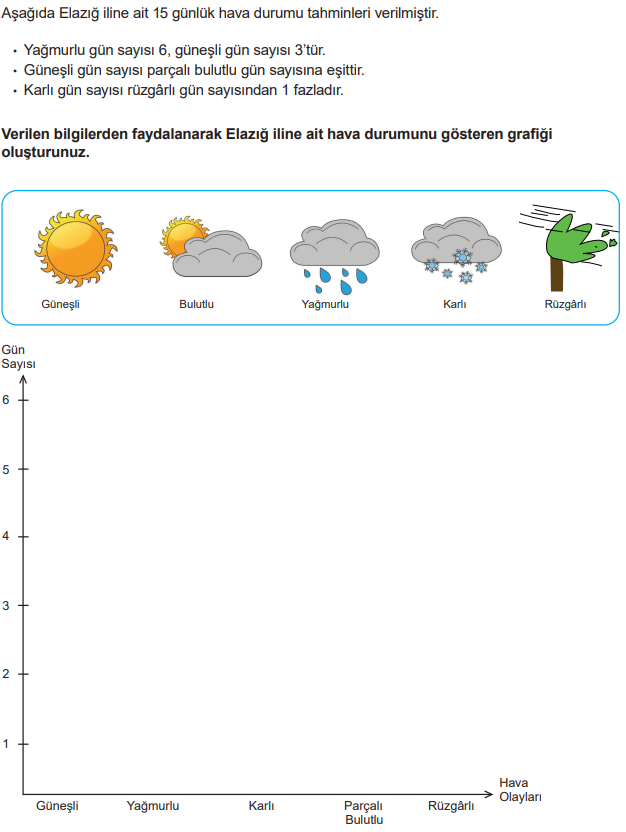 